রাশেদ ঘন্নৌচি - Rached Ghannouchiউইকিপিডিয়া, মুক্ত বিশ্বকোষ থেকেSharePinTweetSendShareSendতিউনিসিয়ার প্রাক্তন প্রধানমন্ত্রীর সাথে বিভ্রান্ত হওয়ার দরকার নেই মোহাম্মদ ঘন্নৌচি.রাশেদ ঘন্নৌচি (আরবি: راشد الغنوشي‎ রাশিদ আল-ঘান্নশা; জন্ম 22 জুন 1941), বানানও করেছিল রাছিদ আল-ঘন্নৌচি বা রেচেড এল-ঘন্নৌচি, ইহা একটি তিউনিসিয়ান রাজনীতিবিদ এবং চিন্তাবিদ,[1] সহ-প্রতিষ্ঠাতা এন্নাহাধা পার্টি এবং এর "বুদ্ধিজীবী নেতা" হিসাবে কাজ করছেন।[2] সে জন্মগ্রহণ করেছিল রাশাদ খিজি (راشد الخريجي).[3]ঘনৌচির অন্যতম নাম ছিল সময়এর বিশ্বের 100 প্রভাবশালী ব্যক্তি ২ 01 ২ সালে[4] এবং পররাষ্ট্র নীতিএর শীর্ষ 100 গ্লোবাল চিন্তাবিদ[5] এবং ভূষিত করা হয়েছিল চাটহাম হাউস প্রাইজ ২০১২ সালে (তিউনিসিয়ার রাষ্ট্রপতির পাশাপাশি) মনসেফ মারজৌকি) দ্বারা যুবরাজ অ্যান্ড্রু, ইয়র্ক এর ডিউক, "তিউনিসিয়ার গণতান্ত্রিক উত্তরণের সময়ে প্রাপ্ত প্রতিটি সফল সমঝোতার জন্য"।[6][7] 2016 সালে তিনি পেয়েছিলেন জামনালাল বাজাজ পুরষ্কার জন্য "প্রচার গান্ধিয়ান বাইরে মান ভারত".[8] 13 নভেম্বর 2019 এ, ঘনৌচি নির্বাচিত হয়েছিলেন বাড়ির স্পিকার.[9] ২০২০ সালের ৩০ জুলাই 97৯ জন সংসদ সদস্য তাঁর বিপক্ষে ভোট দেওয়ার পরে অবিশ্বাসের ভোটে সংক্ষিপ্তভাবে বেঁচে যান hanনৌচি তাকে সভায় স্পিকারের পদ থেকে বহিষ্কার করার জন্য ১০৯ এর কম হয়ে পড়ে।[10]বিষয়বস্তু1জীবনের প্রথমার্ধ2ইসলামিক প্রবণতা আন্দোলন3তিউনিসিয়ার বিপ্লব এবং তার পরে3.1২০১১ সালে ইকোনমিস্টের ক্ষমা প্রার্থনা3.2২০১২ সালে স্বতন্ত্র ক্ষমা চাই3.32013 সালে বিবিসির ক্ষমা চাই3.42020 সালে লিবেল কেস4দর্শন এবং পটভূমি5পুরষ্কার6তথ্যসূত্র7আরও পড়া8বাহ্যিক লিঙ্কগুলিজীবনের প্রথমার্ধঘনৌচি বাইরে জন্মগ্রহণ করেছিলেন এল হামমা, মধ্যে গাবিসের গভর্নর দক্ষিণ তিউনিসিয়ায়। তাঁর গ্রামে বিদ্যুত বা পাকা রাস্তা ছিল না। তার বাবা রাশেদ সহ শিশু সহ এক দরিদ্র কৃষক ছিলেন। তার পরিবার প্রতিদিন মাঠে কাজ করত এবং বছরে কয়েকবার খেতে মাংস ছিল।[11] স্থল মৌসুম শেষ হওয়ার পরে, পরিবার তার আয়ের পরিপূরক জন্য খেজুর পাতা থেকে ঝুড়ি বোনা। বড় ভাইয়ের আর্থিক সহায়তার জন্য রাশেদ Arabicতিহ্যবাহী আরবি ভাষার জায়তৌনা স্কুলের একটি স্থানীয় শাখায় যোগ দিতে সক্ষম হয়েছিল।[11]তিনি তার অর্জনের ডিগ্রি অর্জনের শংসাপত্রটি পেয়েছিলেন equivalent ব্যাককালাউট, 1962 সালে থেকে ইজ-জিতোউনা বিশ্ববিদ্যালয় (জায়তৌনা) তিনি স্কুলে প্রবেশ করেন কৃষি at কায়রো বিশ্ববিদ্যালয় ১৯৪64 সালে তিউনিসিয়ানদের বহিষ্কারের পরে মিশরতিনি চলে গেলেন সিরিয়া। তিনি পড়াশোনা করেছেন দর্শন এ দামেস্ক বিশ্ববিদ্যালয়, 1968 সালে স্নাতক। ঘনৌচি তার 20 এর দশকের ভ্রমণে এবং ইউরোপে দ্রাক্ষা বাছাইকারী এবং ডিশ ওয়াশারের কাজ করার জন্য কিছু সময় ব্যয় করেছিলেন।[12]ইসলামিক প্রবণতা আন্দোলন1981 সালের এপ্রিলে ঘনৌচি ইসলামিক টেন্ডারেন্স আন্দোলন প্রতিষ্ঠা করেছিলেন (আরবি: حركة الاتجاه الإسلامي‎ ইরাকাত আল-ইত্তিজাহ আল ইসলামি)। আন্দোলনটি নিজেকে বিশেষভাবে মূল হিসাবে চিহ্নিত বলে বর্ণনা করেছে অহিংস ইসলামবাদ, এবং "আরও ন্যায়সঙ্গত ভিত্তিতে অর্থনৈতিক জীবনের পুনর্গঠন, একক দলীয় রাজনীতির সমাপ্তি এবং রাজনৈতিক বহুত্ববাদ এবং গণতন্ত্রের গ্রহণযোগ্যতা" দাবি করেছে।[13] জুলাইয়ের শেষের দিকে, ঘানৌচি এবং তার অনুসারীদের গ্রেপ্তার করা হয়েছিল, এগারো বছরের কারাদণ্ডে কারাদণ্ড দেওয়া হয়েছিল বিজারে, এবং নির্যাতন করা হয়েছিল। তাঁর সমর্থনে অসংখ্য ধর্মনিরপেক্ষ রাজনৈতিক সংগঠন সহ ধর্মীয় এবং ধর্মনিরপেক্ষ সম্প্রদায় উভয়ই জনসভা করেছে।[14]কারাগারে থাকাকালীন তিনি বেশ কয়েকটি রচনা অনুবাদ করেছিলেন এবং গণতন্ত্র, নারীর অধিকার এবং ফিলিস্তিনের মতো বিষয়গুলিতে লিখেছিলেন। তিনি তাঁর সর্বাধিক উল্লেখযোগ্য রচনাও লিখেছিলেন, আল ‐ হুররিয়াত আল ‐ 'আম্মাহ্ (সর্বজনীন স্বাধীনতা)।[15]তিনি ১৯৮৪ সালে মুক্তি পেয়েছিলেন, কিন্তু ১৯৮7 সালে যাবজ্জীবন কারাদন্ড দিয়ে কারাগারে ফিরে আসেন, তারপরে ১৯৮৮ সালে আবার মুক্তি পান। তিনি সেখানে চলে যান যুক্তরাজ্য রাজনৈতিক নির্বাসন হিসাবে, যেখানে তিনি 22 বছর বেঁচে ছিলেন।[16][2]তিনি 1989 সালে শিকাগোতে ইসলামিক কমিটি ফর ফিলিস্তিন সম্মেলনে অংশ নিয়েছিলেন।[17] ১৯৯০-এর কুয়েতে আক্রমণের পরে, আল-ঘানুশি সৌদি আরবের রাজা ফাহাদকে মার্কিন বাহিনীকে মোতায়েন করার জন্য "প্রচণ্ড অপরাধ" বলে নিন্দা করেছিলেন।[18] তিনি আমেরিকান পণ্য, বিমান এবং জাহাজ বর্জন করারও আহ্বান জানিয়েছিলেন।[18]ইস্রায়েলের বিরুদ্ধে জিহাদ করার আহ্বান জানিয়ে সমালোচিতও হয়েছেন তিনি।[19][20][21]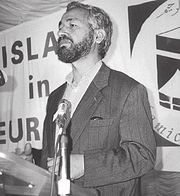 ১৯৮০ সালে ইসলামি জনসভা সার্কায় বক্তব্য রাখছেন রশিদ আল-ঘান্নুচি।ঘনৌচি সমালোচনা চালিয়ে গেলেন তিউনিসিয়ার রাজনীতি এবং রাষ্ট্রপতির সরকার জাইন এল আবিদীন বেন আলী.[22]তিউনিসিয়ার বিপ্লব এবং তার পরেঅনুসরণ করছেন জনপ্রিয় অশান্তি বেন আলীকে ক্ষমতাচ্যুত করা হয়েছিল, ঘানৌচি বাইশ বছর নির্বাসিত থাকার পরে ৩০ জানুয়ারী ২০১১ সালে তিউনিসিয়ায় ফিরে এসেছিলেন লন্ডন,[23] সহস্র সহ[24] মানুষ তাকে স্বাগত জানায়।তাঁর দল ৩ 37.০৪% ভোট পেয়েছিল (পরবর্তী চারটি বৃহত্তম ভোট প্রাপ্ত দলগুলির চেয়ে বেশি)[25] ২০১১ সালে তিউনিসিয়ার গণপরিষদ নির্বাচন.ঘানৌচি কোনও সরকারী পদ নেননি। এন্নাহার সেক্রেটারি জেনারেল ড হামাদি জেবালী হয়ে গেল প্রধানমন্ত্রী.[26]এন্নাহদা একটি সরকার গঠন করেছিলেন যা তিউনিসিয়াকে নেতৃত্বাধীন চ্যালেঞ্জিং ও অস্থিরতার পরে নেতৃত্ব দিয়েছিল জুঁই বিপ্লব। এই সময়ের মধ্যে সরকার বৃহত্তর স্বচ্ছতা, দুর্নীতির অভাব এবং sensক্যমত্য তৈরির বৈশিষ্ট্যযুক্ত। ২০১২ সালের মার্চ মাসে, এন্নাহদা ঘোষণা করেছিলেন যে তারা নতুন সংবিধানে শরিয়াকে আইন গঠনের প্রধান উত্সকে সমর্থন করবে না, রাষ্ট্রের ধর্মনিরপেক্ষ প্রকৃতি বজায় রেখেছে। এই বিষয়ে এন্নাহদার অবস্থান সম্পর্কে কট্টরপন্থী ইসলামপন্থীরা সমালোচনা করেছিলেন, যারা কঠোর শরিয়া চেয়েছিলেন, কিন্তু ধর্মনিরপেক্ষ দলগুলি তাকে স্বাগত জানিয়েছিল।[27] মাঝারি অর্থনৈতিক কর্মক্ষমতা, পর্যটন শিল্পকে উদ্দীপনা না জোগানো, এবং তিউনিসিয়ার বৃহত্তম ব্যবসায়ী অংশীদার ফ্রান্সের সাথে দুর্বল সম্পর্কের জন্য সরকারকে সমালোচনা করা হয়েছিল। বিশেষত উগ্রবাদী ইসলামপন্থীরা আক্রমণাত্মক ইসলামীকরণের প্রচেষ্টা সহ্য করার জন্য সমালোচিত হয়েছিল যারা শরিয়া আইনের দাবি জানিয়েছিল এবং লিঙ্গ বৈষম্য এবং বহুবিবাহের উপর নিষেধাজ্ঞার নিন্দা করেছিল,[28] যাদের মধ্যে কয়েকজন বামপন্থী রাজনীতিবিদদের হত্যার পরে সেপ্টেম্বর ২০১২ সালে আমেরিকান দূতাবাস এবং স্কুলকে মুক্তি এবং জ্বালিয়ে দেওয়ার জন্য দায়ী ছিলেন চোকরি বেলায়েদ (ফেব্রুয়ারী 2013 এ) এবং মোহাম্মদ ব্রাহ্মী (জুলাই 2013) এই সময় 2013–14 তিউনিসিয়ার রাজনৈতিক সঙ্কট ক্ষুব্ধ ধর্মনিরপেক্ষতাবাদীরা সরকারকে পদত্যাগ করার বা এমনকি সিসি ধাঁচের অভ্যুত্থানের দাবি করেছিল, যদিও এনাহ্নদা জঙ্গিরা প্রথমদিকে নির্বাচনের বিরোধিতা করেছিল, এমনকি জাতীয় forক্যের জন্য ঘান্নুচির ত্যাগের আহ্বান জানিয়েছিল।[29]তবুও ঘনৌচি ধর্মনিরপেক্ষতাবাদী নেতার সাথে কাজ করেছিলেন বেজি কেইড এসেবাসি একটি আপস জালিয়াতি করতে এবং ৫ অক্টোবর একটি "রোড ম্যাপ" স্বাক্ষর করে যার মাধ্যমে নতুন সংবিধানের বিষয়ে সম্মতি হওয়ার পরে এবং নতুন নির্বাচন অনুষ্ঠিত না হওয়া পর্যন্ত এনাহ্নদা তত্ত্বাবধায়ক সরকারের পদত্যাগ করবেন।[30] উভয় নেতা তাদের দলীয় পদমর্যাদা এবং ফাইল দ্বারা তীব্র সমালোচনা করেছিলেন এবং ঘনৌচি কেবল পদত্যাগের হুমকি দিয়ে এন্নাহদা শূরা কাউন্সিলের কাছ থেকে চুক্তি গ্রহণ করেছিলেন।[31]২০১৪ সালের জানুয়ারিতে, নতুন তিউনিসিয়ান সংবিধান অনুমোদিত হওয়ার পরে, এন্নাহাধা শান্তিপূর্ণভাবে সরকার ছেড়ে দিয়েছিলেন এবং নেতৃত্বাধীন একটি টেকনোক্র্যাটিক সরকারকে ক্ষমতা হস্তান্তর করেছিলেন মেহেদী জোমায়া। এনেহদা দ্বিতীয় স্থানে রয়েছে অক্টোবর 2014 সংসদ নির্বাচন ২ vote.7979% জনপ্রিয় ভোট নিয়ে এবং বৃহত্তর ধর্মনিরপেক্ষ দলটির সাথে একটি জোট সরকার গঠন করে নিদা টোনেস পদমর্যাদা এবং ফাইল বিরোধিতা সত্ত্বেও।[32] এন্নাহদা ২০১৪ সালের নভেম্বরের নির্বাচনের জন্য কোনও রাষ্ট্রপতি প্রার্থী করেননি।[33] ঘনৌচি "বিস্তৃতভাবে ইঙ্গিত দিয়েছিলেন" যে তিনি ব্যক্তিগতভাবে বেজি কেইড এসেসবিকে সমর্থন করেছিলেন[34] (যিনি 55% এর বেশি ভোট দিয়ে জিতেছিলেন)ঘনৌচি আরও বেশি পিউরিস্ট পার্টির সদস্যদের বিরুদ্ধে এই উপযুক্ত ব্যবস্থা গ্রহণের পক্ষে যুক্তি দিয়েছিলেন যে দেশ এখনও ভঙ্গুর ছিল, এবং অর্থনীতিতে সংস্কারের খুব প্রয়োজন ছিল, কারণ এন্নাহদার বিরোধী ছিলেন।[32] ঘনৌচি উগ্র মসজিদগুলিতে জিহাদি স্বাধিকারের বিরুদ্ধে একটি তদন্তকে সমর্থন জানিয়েছিলেন (60০ টিরও বেশি বেসামরিক, বেশিরভাগ পর্যটক, নিহত 2015 সালে জিহাদিরা দ্বারা, তিউনিসিয়ার পর্যটন শিল্প ধ্বংস করে দিয়েছে)। তার ইসলামপন্থী পটভূমি সত্ত্বেও রবার্ট ওয়ার্থের মতে, তিনি সর্বদা জিহাদিরা দ্বারা "গালিগালাজ" করেছিলেন এবং এখন জিহাদিদের "শীর্ষস্থানীয়" তালিকার কাছে উপস্থিত হয়েছিলেন।[35]২০১১ সালে ইকোনমিস্টের ক্ষমা প্রার্থনা22 অক্টোবর 2011, অর্থনীতিবিদ এর আগে একটি নিবন্ধ প্রকাশের জন্য তাদের ওয়েবসাইটে ক্ষমা প্রার্থনা প্রকাশ করেছে যাতে তারা ঘনৌচির প্রতি মিথ্যা বক্তব্য দায়ী করেছে। প্রবন্ধ[36] দাবি করেছিলেন যে ঘানৌচি "দেশের স্বতন্ত্র অধিকারের উদার কোড, ব্যক্তিগত অবস্থানের কোড এবং বহুবিবাহ নিষিদ্ধ করার বিরোধিতা করেছেন"। নিবন্ধটিতে আরও দাবি করা হয়েছে যে ঘান্নুচি "তিউনিসের বাসিজ স্কয়ারে বিশিষ্ট তিউনিসিয়ান নারীবাদী, রাজা বিন সালামাকে ফাঁসি দেওয়ার হুমকি দিয়েছে, কারণ তিনি দেশের নতুন আইন মানবাধিকারের সর্বজনীন ঘোষণার ভিত্তিতে করার আহ্বান জানিয়েছেন"। ক্ষমা[37] তিনি বলেছিলেন যে "আমরা স্বীকার করি যে এই বিবৃতিগুলির মধ্যে একটিও সত্য নয়: মিঃ ঘনৌচি স্পষ্টতই বলেছেন যে তিনি ব্যক্তিগত অবস্থানের কোডটি মেনে নিয়েছেন; এবং তিনি কখনও মিস এম বিন সালামাকে ফাঁসি দেওয়ার হুমকি দেননি। আমরা তার কাছে বিনা অনুমতিতে ক্ষমা চাইছি।"২০১২ সালে স্বতন্ত্র ক্ষমা চাই9 অক্টোবর 2012, স্বাধীনতা একটি ক্ষমা প্রকাশ করেছেন[38] তাদের ওয়েবসাইটে পরামর্শ দেওয়ার জন্য, পূর্ববর্তী একটি নিবন্ধে, যে পার্টি ঘান্নৌচি নেতৃত্ব দেয়, এনাহ্নদা (আন নাহদা) বিদেশী তহবিলের প্রস্তাব দিয়েছে। ক্ষমা চেয়ে বলেছিলেন: "আমরা এটা স্পষ্ট করে বলতে চাই যে মিঃ ঘনৌচি এবং তার দল তিউনিসিয়ার পার্টির তহবিল আইন লঙ্ঘনের জন্য বিদেশী রাষ্ট্রের কোনও অনুদান গ্রহণ করেনি। আমরা মিঃ ঘনৌচির কাছে ক্ষমা চাইছি।"[39]2013 সালে বিবিসির ক্ষমা চাই17 মে 2013, এ বিবিসি এর আগে ছয় মাস আগে ঘনৌচি সম্পর্কে ভুল বিবৃতি প্রকাশের জন্য 21 নভেম্বর 2012-তে তাদের ওয়েবসাইটে একটি ক্ষমা প্রার্থনা প্রকাশ করেছে।[40] এই নিবন্ধটিতে ঘান্নৌচিকে অভিযোগ করা হয়েছিল যে ২০১১ সালের নির্বাচনের ক্ষেত্রে এন্নাহাধা পার্টি তার প্রত্যাশিত ফলাফল না পেলে রাস্তায় সেনা পাঠানোর হুমকি দিয়েছে এবং পরামর্শ দিয়েছে যে তিনি মার্কিন দূতাবাসের উপর সহিংস সালাফিদের আক্রমণ এবং আগুন জ্বালানোর বিষয়ে শোক প্রকাশ করেছেন। তিউনিসের আমেরিকান স্কুল সেপ্টেম্বর 2012 সালে।[40] এই অভিযোগ ও পরামর্শের কোনওটিই সত্য ছিল না বলে স্বীকার করে, প্রত্যাহারটি এই সিদ্ধান্তে পৌঁছেছিল: "বিবিসি মিঃ ঘন্নৌচির কাছে এই ভুলগুলি এবং তারা যে সঙ্কট সৃষ্টি করেছিল তার জন্য ক্ষমা চেয়েছে।"[40]2020 সালে লিবেল কেস২০২০ সালে, যুক্তরাজ্য হাইকোর্ট ঘান্নুচির পক্ষে রায় দেয়, তার বিরুদ্ধে রায় দেয় মধ্য প্রাচ্য অনলাইন এবং এর সম্পাদক হাইথাম এল জোবাইদি। মিডল ইস্ট অনলাইন (এমইও) এবং এর একজন সম্পাদক দাবি করেছেন এন্নাহদা "সমর্থিত সন্ত্রাসবাদ", একটি অভিযোগ ঘনৌচি "জোরালোভাবে অস্বীকার করা"। আহমেদ ইউসুফের মতে, নিবন্ধটি গণমাধ্যমের সমর্থিত গণনাচির বিরুদ্ধে "" একটি নিয়মতান্ত্রিক প্রচারণার "অংশ ছিল সৌদি আরব, দ্য সংযুক্ত আরব আমিরাত (সংযুক্ত আরব আমিরাত) এবং মিশর."[41]দর্শন এবং পটভূমিআরব বসন্তের পরে গণতান্ত্রিক ব্যবস্থা বজায় রাখার ক্ষেত্রে তিউনিসিয়ায় ধর্মনিরপেক্ষতাবাদীদের সাথে সমঝোতা করার জন্য ঘান্নৌচীর সদিচ্ছা এবং কমপক্ষে একজন পর্যবেক্ষক (ক্রেডিট)রবার্ট ওয়ার্থ) তার পটভূমিতে। বহু ইসলামপন্থীর বিপরীতে, ঘনৌচি পশ্চিমা চিন্তাবিদদের সহ "কয়েক দশক ধরে বিদেশে বসবাস করেছিলেন, তিনটি ভাষায় ব্যাপকভাবে পাঠ করেছিলেন" " কার্ল মার্কস, সিগমুন্ড ফ্রয়েড এবং জিন-পল সার্ত্রে। তিনি বামপন্থীদের সাহসের প্রশংসা করেছিলেন যারা স্বৈরতন্ত্রের বিরুদ্ধে রাস্তায় প্রতিবাদ করেছিলেন, গ্রেপ্তার করেছিলেন এবং কারাগারে নির্যাতন করেছিলেন এবং তাদের সাথে কাজ করতে রাজি হয়েছিলেন।[12] দেখছি আলজেরিয়ান ইসলামবাদীদের প্রাথমিক বিজয়এরই মধ্যে লন্ডনে নির্বাসিত the বধ, পতন এবং পরাজয়ের পতন ঘটে গৃহযুদ্ধ, একটি গভীর প্রভাব ছেড়ে।[42] আজম এস এস তামিমির মতে তিনি প্রভাবিত ছিলেন মালিক বেন্নবী এবং তাঁর গ্রন্থ "ইসলাম এবং গণতন্ত্র", যা ঘনৌচীর "মাস্টারপিস" এর "ভিত্তি" স্থাপন করেছিল আল ‐ হুররিয়াত আল ‐ 'আম্মাহ্ (পাবলিক লিবার্টিজ).[15]2002 সালে, একটি সংবেদনহীন পশ্চিমা উত্স (মার্টিন ক্র্যামার) তাকে "অন্যান্য ইসলামপন্থীদের থেকে পৃথক" বলেছিলেন তার দৃ his়তার সাথে "যে ইসলাম বহু-দলীয় গণতন্ত্রকে গ্রহণ করে।"[1]২০১৫ সালে তিনি ফরাসি সাংবাদিক অলিভিয়ার রাভনেলোকে বলেছিলেন যে সমকামী বিবাহকে অপরাধী করা উচিত নয়, যদিও তিনি সমকামী বিবাহের বিরোধিতা করেছিলেন।[43] তিনি সাক্ষাত্কার দিয়েছেন মাইকেল মুর ভিতরে কোথায় নেক্সট আক্রমণ করতে হবে এবং বলেছিলেন যে সমকামিতা একটি "ব্যক্তিগত বিষয়"।পুরষ্কার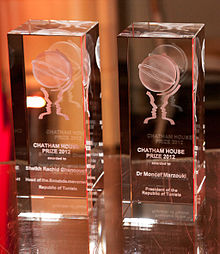 ২০১২ সালে চ্যাথাম হাউস পুরষ্কার, ঘানুশি এবং মারজৌকি।প্রথম মধ্যে একটি এফপি শীর্ষ 100 গ্লোবাল থিঙ্কার্স ২ 011 সালে[44]দ্য চাটহাম হাউস প্রাইজ থেকে চাথাম হাউস ২০১২ সালের জন্য লন্ডন (সঙ্গে মনসেফ মারজৌকি)[45]দ্য চিন্তার স্বাধীনতার জন্য ইবনে রুশদ পুরষ্কার ২০১৪ সালের জন্য বার্লিন[46]এর আজীবন সদস্যপদ আলীগড় মুসলিম বিশ্ববিদ্যালয় 2015 সালে ছাত্র ইউনিয়ন[47][48]আন্তর্জাতিক সংকট গ্রুপতিউনিসিয়ার রাষ্ট্রপতির পাশাপাশি শান্তি-প্রতিষ্ঠায় অগ্রণীদের জন্য প্রতিষ্ঠাতার পুরষ্কার বাজি ক্যাড এসেক্সি [49]দ্য জামনালাল বাজাজ পুরষ্কার ২০১ 2016 সালের জন্য মুম্বই[50]সম্মানসূচক ডিগ্রী থেকে আন্তর্জাতিক ইসলামী বিশ্ববিদ্যালয় মালয়েশিয়া 2017 সালে[51]ইন ওয়ার্ল্ড ইন 100 প্রভাবশালী আরব এক গ্লোবাল প্রভাব তালিকা 2018[52]রাশেদ ঘন্নৌচি
راشد الغنوشيরাশেদ ঘন্নৌচি
راشد الغنوشي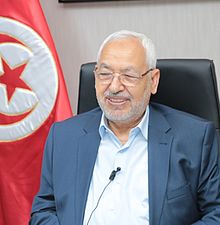 জনগণের প্রতিনিধি পরিষদের স্পিকার ডজনগণের প্রতিনিধি পরিষদের স্পিকার ডশায়িত্বশায়িত্বঅফিস গৃহীত
13 নভেম্বর 2019অফিস গৃহীত
13 নভেম্বর 2019রাষ্ট্রপতিকাইস সাedদপ্রধানমন্ত্রীএলিস ফখফখএর আগেআবদেলফাতঃ মউরু (অন্তর্বর্তীকালীন)এন্নাহদা আন্দোলনের সভাপতি মোএন্নাহদা আন্দোলনের সভাপতি মোশায়িত্বশায়িত্বঅফিস গৃহীত
নভেম্বর 1991অফিস গৃহীত
নভেম্বর 1991এর আগেওয়ালিদ বেনানীব্যক্তিগত বিবরণব্যক্তিগত বিবরণজন্মরাশাদ খিজি
22 জুন 1941 (বয়স 79৯)
এল হামমা, তিউনিসিয়ারাজনৈতিক দলএন্নাহদা আন্দোলনপিতাশেখ মুহাম্মদ মোমাতৃশিক্ষায়তনকায়রো বিশ্ববিদ্যালয়
দামেস্ক বিশ্ববিদ্যালয়ওয়েবসাইটwww.চেরাডেলঘনৌচি.কম